Тема «Красивые цветы для пчелки» Цель: Развитие творческих способностей детей и раскрытие творческого потенциала.Взрослый: - Вот и пришло к нам прекрасное время года весна. Весной становиться теплее на улице, потому что ярко светит… солнышко. На деревьях распускаются почки и появляются….. листочки, на земле появляется зеленая…травка. Из теплых краев прилетают…птички. Расцветают первые… цветы. Скоро над цветами будут порхать бабочки и жужжать пчелы. (Игра – доскажи словечко).- Смотри, какая красивая цветочная поляна!(предложить ребёнку посмотреть в окно) Как здесь красиво. Как здесь приятно пахнет. Давай глубоко вдохнем этот свежий воздух.- Кто это жужжит? Это  хозяйка цветов. Угадай, как её зовут?Загадка.Полосатая хозяйкаПолетела над лужайкойПохлопочет над цветкомОн поделится медком(Пчела)- Правильно, это - пчела.На цветке сидит пчелаДо чего она малаНабирает сладкий сокНаша пчелка в хоботок.- Давай с тобой пожужжим, как пчёлка з-з-з. -  У  нашей пчёлки полянка очень грустная, потому что на ней  не цветут цветы.  - Поможем пчелке?- Прежде чем приступим к работе, поиграем нашими пальчиками.Пальчиковая гимнастика «Цветочки»Наши руки как цветочки, (показывают руки)Пальчики как лепесточки.(шевелят пальчиками)Солнце просыпается- (поднимают руки наверх с сжатыми кулачками)Цветочки раскрываются.(разжимают кулачки)В темноте они опятьБудут очень крепко спать. (Сжимают кулачки)- Понюхаем, как пахнет цветочек!(Вдыхаем через нос, произносим звук «А»)- А как же нам быть, у нас есть краски, но нет кисточек. Покажи мне свои ладошки. Какие они красивые и умелые.  Сегодня мы будем волшебниками, а помогут в этом нам наши ладошки – потому что сегодня рисовать мы будем не кисточкой, а ладошками.  - Попробуем нарисовать цветы на полянке пчёлки?Взрослый: Цветочки можно сделать из мозаики или из крышечек от бутылочек. Давай попробуем.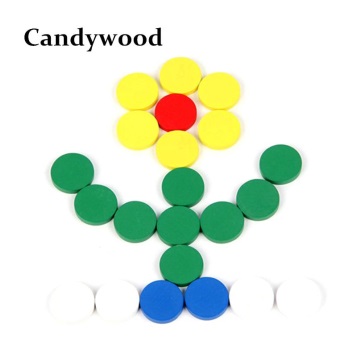 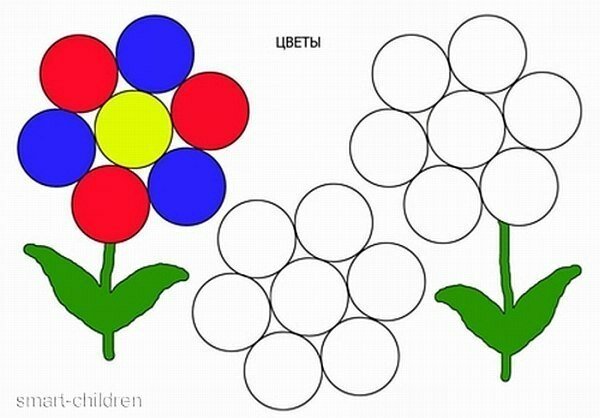 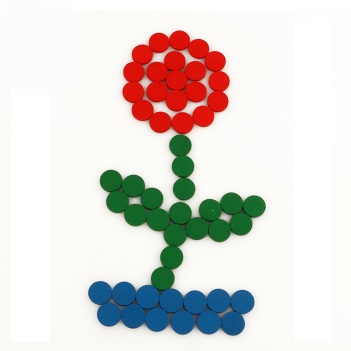 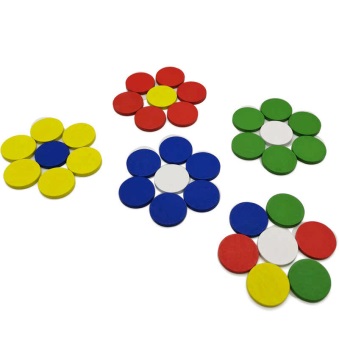 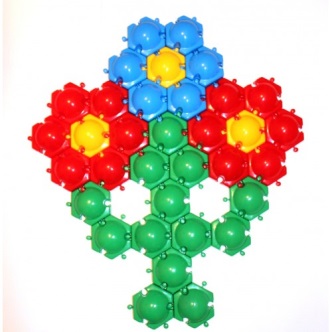 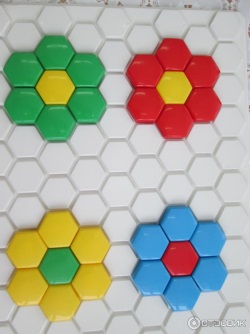 Взрослый: - Молодец! Помог пчёлке. Теперь эти красивые цветочки будут цвести на полянке у пчёлки, а она сможет на этой полянке собрать много мёда.